花蓮縣瑞穗鄉富源國小105學年第2學期防災教育研習活動成果花蓮縣瑞穗鄉富源國小105學年第2學期防災教育研習活動成果花蓮縣瑞穗鄉富源國小105學年第2學期防災教育研習活動成果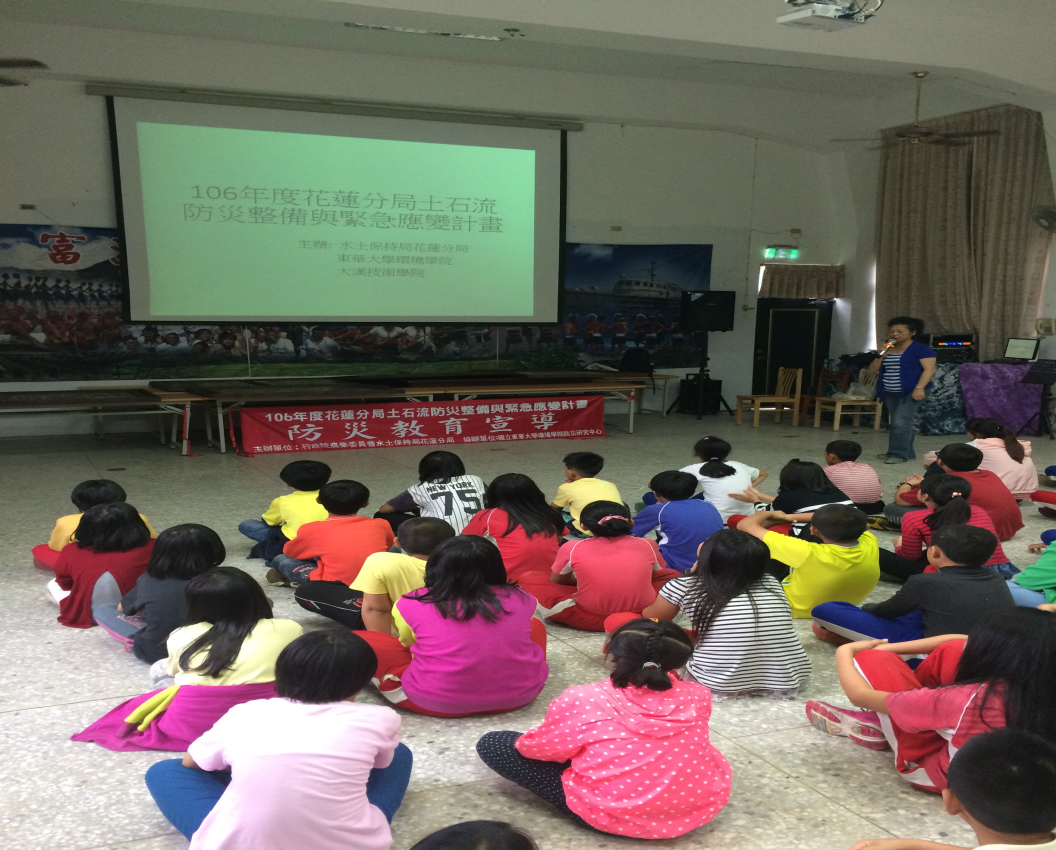 圖片5說明5月26日富源國小辦理防災教育宣導演講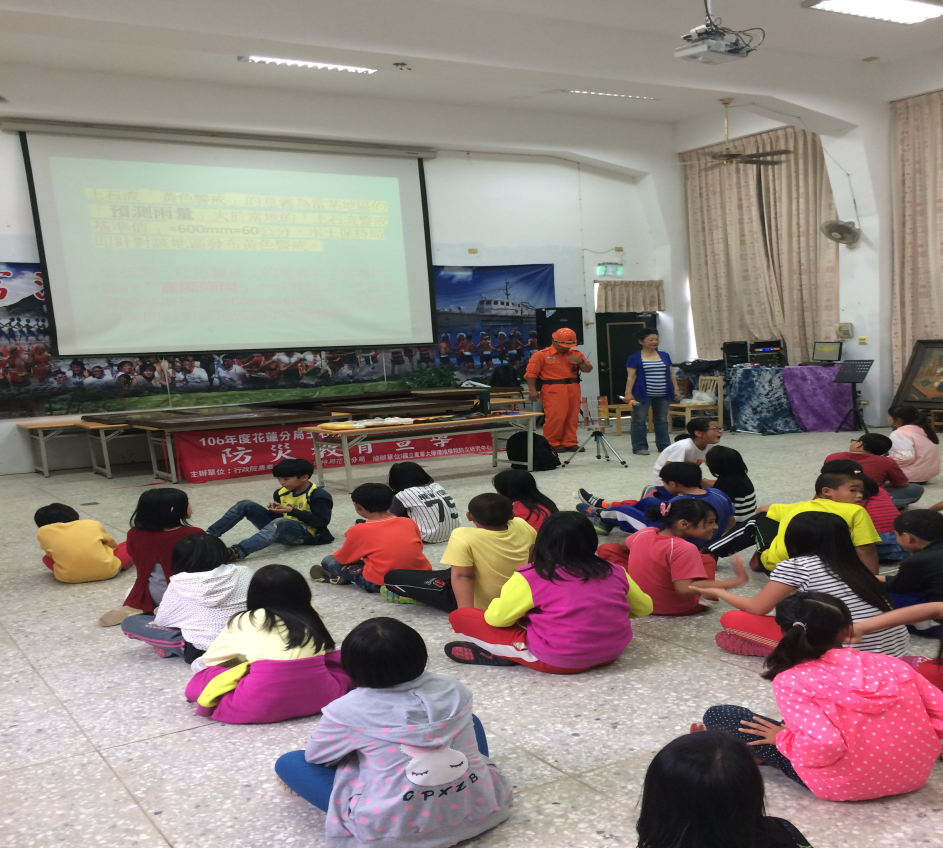 圖片6說明5月26日富源國小辦理防災教育宣導演講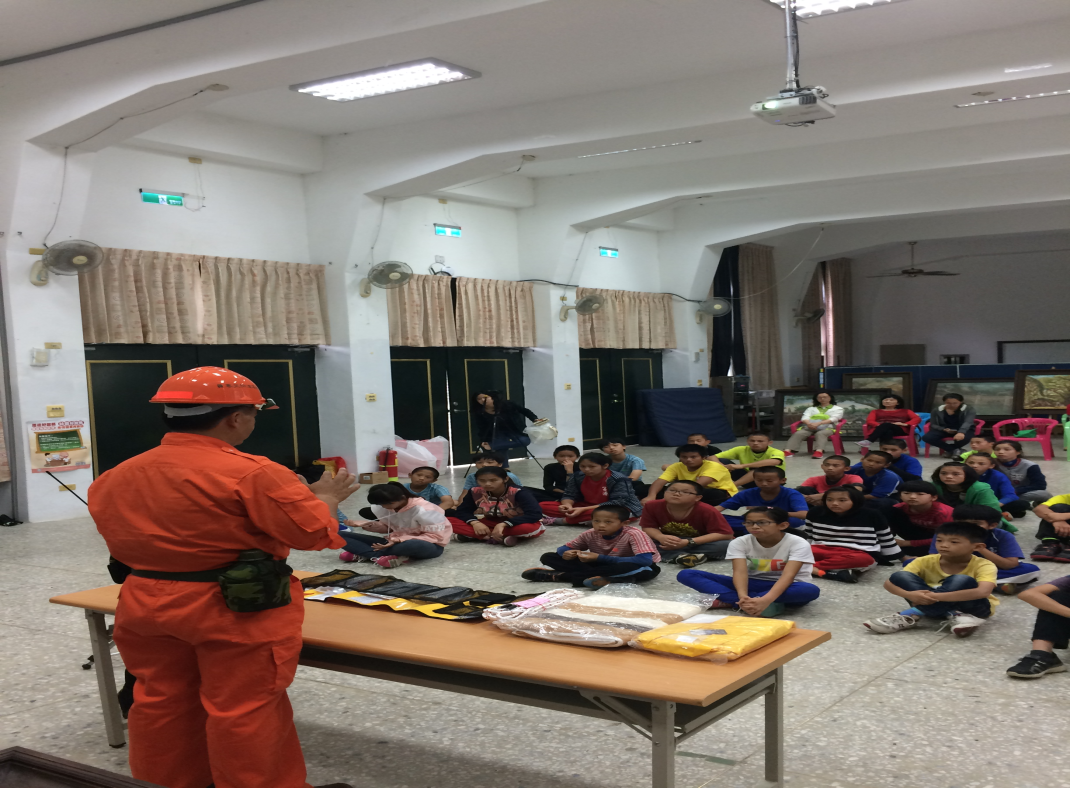 圖片5說明5月26日富源國小辦理防災教育宣導演講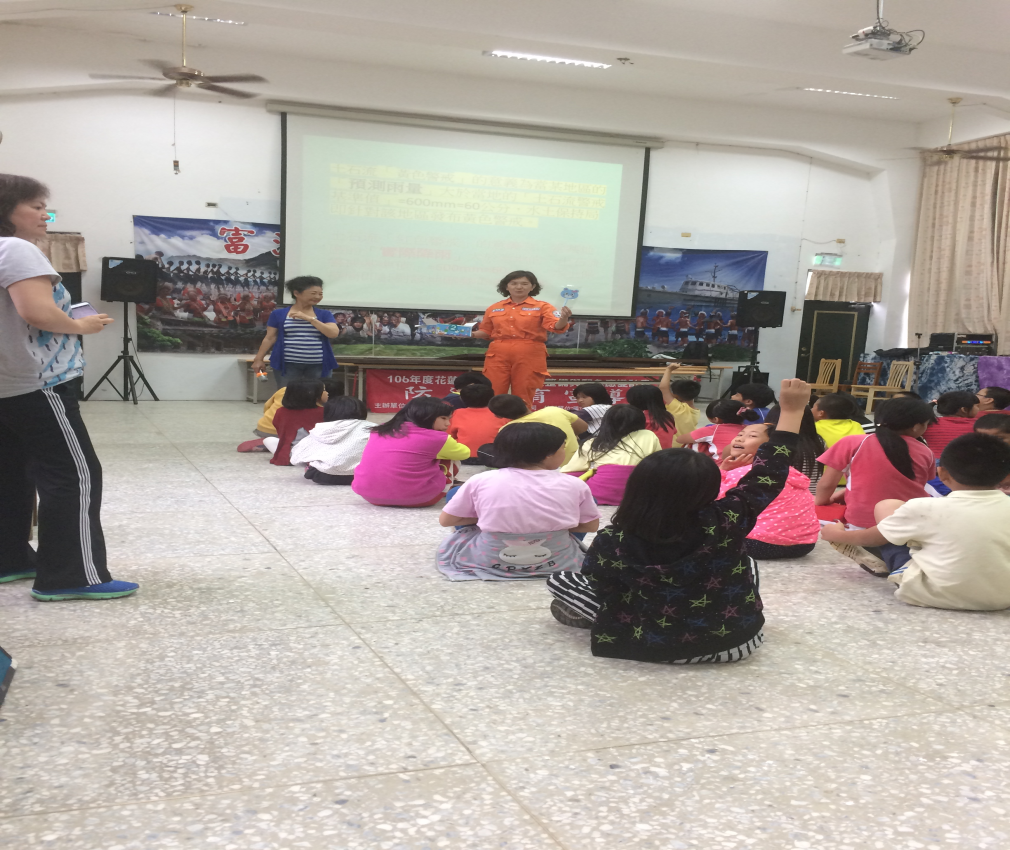 圖片6說明5月26日富源國小辦理防災教育宣導演講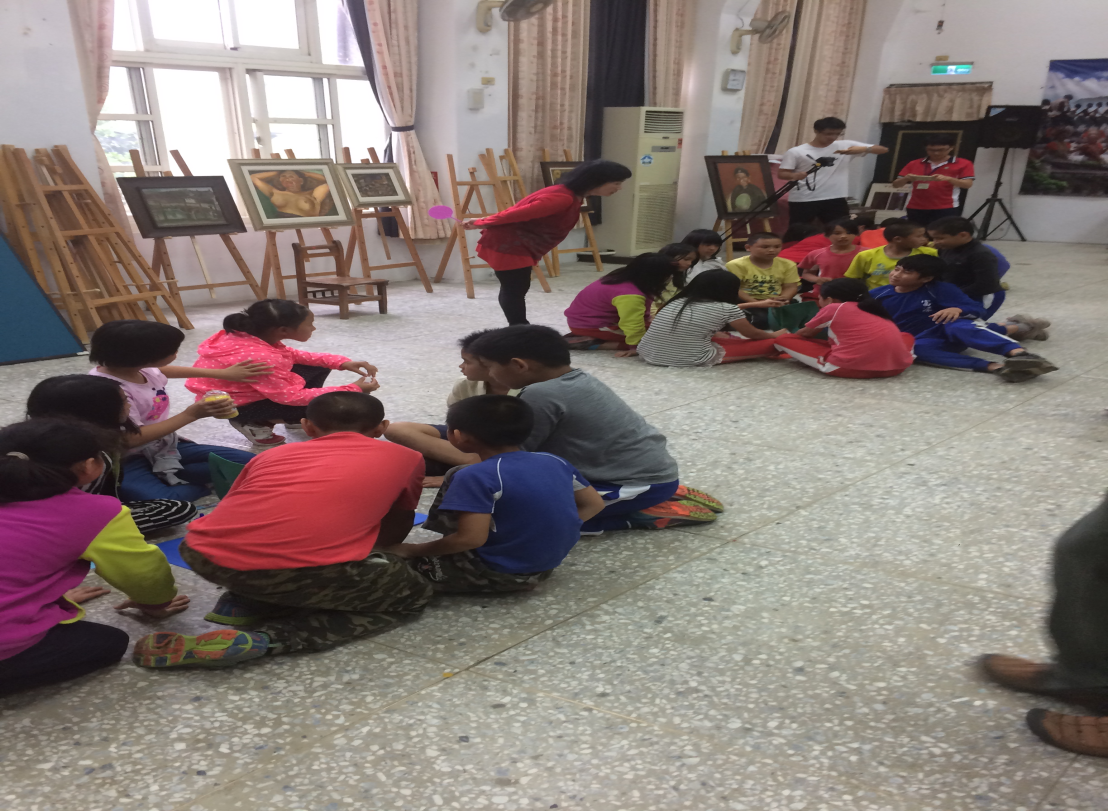 圖片5說明5月26日富源國小辦理防災教育宣導演講